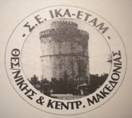               ΑΡ. ΠΡΩΤ. 386                                                                     ΣΕΠΤΕΜΒΡΙΟΣ 2018ΕΝΗΜΕΡΩΤΙΚΟ ΣΥΝΑΝΤΗΣΕΩΝ ΜΕ ΔΙΟΙΚΗΤΗ ΚΑΙ ΥΦΥΠΟΥΡΓΟΤο Δ.Σ. του Συλλόγου μας κατά τη συνεδρίασή του τη Δευτέρα 27/8/2018, αποφάσισε τη διενέργεια σειράς δράσεων, προκειμένου να αναδείξει  το μείζον πρόβλημα της καθαριότητας των Υποκαταστημάτων του ΕΦΚΑ.Εκδόθηκαν για πολλοστή φορά  ανακοινώσεις  και επιστολές προς κάθε αρμόδιο για την επίλυση του προβλήματος.Την Τετάρτη 5/9/2018 αναρτήθηκε στην πρόσοψη του κτιρίου του Περιφερειακού Υποκαταστήματος Θεσσαλονίκης(Αριστοτέλους), τεράστιο πανό που με έντεχνο τρόπο καυτηριάζει την έλλειψη καθαριότητας. Δεδομένου ότι  υπήρξε μεγάλη και άμεση δημοσιότητα του θέματος από τα ειδησεογραφικά site,  ασκήθηκαν έντονες πιέσεις από όλα τα κέντρα εξουσίας για την αποκαθήλωσή του. Με πρόφαση καταγγελία από «αγανακτισμένο» πολίτη, η Αστυνομία και η Διοίκηση του ΕΦΚΑ επιστράτευσαν όλα τα μέσα για την όσο δυνατόν γρηγορότερη κάθοδο του πανό.Την Πέμπτη 6/9/2018 και ενόψει της  επίσκεψης του Διοικητή, ο Σύλλογος κάλεσε τους συναδέλφους για διαμαρτυρία στην είσοδο του Υποκαταστήματος. Η ανταπόκριση τους ήταν καθολική, όμως δυστυχώς ο Διοικητής απέφυγε  τη συνάντηση μαζί μας. Κάποιοι συνάδελφοι μη αντέχοντας τις ασφυκτικές πιέσεις, προέβησαν στην πρωτοφανή ενέργεια αποκαθήλωσης του πανό, υποβαθμίζοντας τη συμβολική διαμαρτυρία των υπολοίπων. Την Παρασκευή 7/9/2018 το πανό επανατοποθετήθηκε και θα κατέβει αποκλειστικά  με ενέργειες του Συλλόγου.Πραγματοποιήθηκε συνάντηση του Δ.Σ. του Συλλόγου με τον Διοικητή του ΕΦΚΑ κ. Σέμπο όπου συζητήθηκαν τα προβλήματά μας. Ο Διοικητής έδωσε τις εξής απαντήσεις:Καθαριότητα: το νομικό πλαίσιο που διέπει τους διαγωνισμούς για την καθαριότητα δεν αφήνει πολλά περιθώρια ελιγμών. Δεσμεύτηκε να εξαντλήσει όλες τις δυνατότητες ακόμη και στα όρια του νόμου προκειμένου να λύσει τουλάχιστον προσωρινά το ζήτημα.Κτιριακό Νεάπολης: θεωρεί προσωπικό του στοίχημα την εξεύρεση κτιρίου μετεγκατάστασης του ΙΚΑ Νεάπολης και θα εξαντλήσει κάθε πιθανή εφικτή λύση.Οργανόγραμμα: έχει εγκριθεί από το ΣΤΕ και βρίσκεται στο τελικό στάδιο της έκδοσης ΦΕΚ.Στα ΠΕΚΑ Κεντρ. Μακεδονίας πραγματοποιήθηκε συνάντηση με τον Υφυπουργό κ. Πετρόπουλο όπου τέθηκαν όλα  τα παραπάνω, στα οποία πήραμε τις ίδιες απαντήσεις με εκείνες του Διοικητή. Επιπλέον:Για το ζήτημα της καθαριότητας αποποιήθηκε της ευθύνης, επιρρίπτοντάς την στην ανικανότητα κάποιων υπηρεσιακών παραγόντων.Κινητικότητα: Ο Υφυπουργός δεσμεύτηκε να καταθέσει τροπολογία σύμφωνα με την οποία θα εξαιρούνται οι υπάλληλοι του ΕΦΚΑ από την κινητικότητα, μέχρι την ολοκλήρωση της ενοποίησης όλων των ασφαλιστικών ταμείων.  Επανέλαβε για άλλη μια φορά ότι δεν περισσεύει κανείς.Μέτρα προστασίας των υπαλλήλων – ελεγκτών: Θα φροντίσει για την νομική κάλυψη και προστασία των ελεγκτών.Οδοιπορικά – μπόνους ελέγχου: Απέφυγε να απαντήσει. Κανονισμός ασφάλισης και παροχών: Είναι τεράστιο έργο,  βρίσκεται στο στάδιο της επεξεργασίας και θα χρειαστεί αρκετός χρόνος για την ολοκλήρωσή του.Κατά την διενέργεια προγραμματισμένης ημερίδας στα ΠΕΚΑ, ο Υφυπουργός απεύθυνε χαιρετισμό, κατά τη διάρκεια της οποίας το Δ.Σ. του Συλλόγου ανάρτησε πανό διαμαρτυρίας με σύνθημα «ΜΟΝΟ ΤΟ ΦΙΛΟΤΙΜΟ ΔΕ ΦΤΑΝΕΙ!!!»   ΓΙΑ ΤΟ Δ.Σ.    Ο Πρόεδρος                                                              Η Γεν. ΓραμματέαςΚάμτσης Σωτήρης                                                   Παπαλεξοπούλου Σταματία